WINNEBAGO COUNTY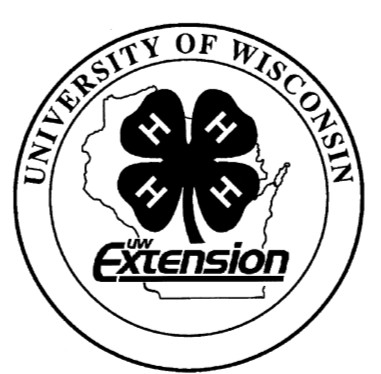 SHEEP PROJECT RECORD FOR 20 	What did you learn or enjoy in the project this year?What project related skill(s) would you like to learn or improve?List at least 2 livestock industry related careers that you can identify.Are you interested in a career related to the livestock industry?Yes_ 	 No_ 	 Maybe_ 	Ways You Received Help This Year Include:(check all that apply)Exhibits in This Project:Item	Placing(additional page may be added)INDIVIDUAL ANIMAL RECORDMark which animal(s) you will be reporting on:  	Market and/or  	Breeding Stock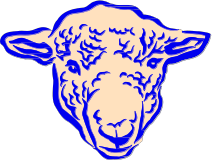 Market Sheep Estimated Feeding Plan:Choose (1) market animal to report on, please include pictures on additional page. If no market animal was exhibited, skip this section.Animal’s Name/Identification: 	1. Date of purchase: 	and/or Date of birth: 	2. Weight at Start of Project: (Spring weigh-in) Date:3. Projected finish weight:Net projected gain:4. Date of entry day at county fair:  	weight.)(This is the date of projected final market5. Number of days from project start date to entry day:  	6. Average daily gain will need to be  	 pounds per day to reach planned finish weight.7. Actual weight on entry day of the county fair:  	Actual net gain: 	8. Actual rate of gain (net gain ÷ number of days from start to finish):  	9. How does this rate of gain compare to current sheep industry performance standards?Low   	Near   	High 	Explain:Breeding Stock ReportChoose (1) breeding female to report on, please include pictures on an additional page.  If no breeding stock was exhibited, skip this section.Animal’s Name/Identification:  	1.   Breed:  	2.  Date of Birth:  	Management Practices Vaccination/deworming dates:  	  Product used: 		 Hoof trimming dates:  	  Describe your feeding program:3.  Describe breeding practices:Project Worth StatementHas this project been worthwhile to you? Why or why not?Revised 03/2006Things I plan to do and learn this year in this project are: (complete this box between Jan. 1 and May 1)Check When DoneAttended project training offered in the countyAttended project training offered at District or State LevelGuidance from 4-H Leader/4-H ClubGuidance from Parent/Guardian/Other AdultReading and use of 4-H project guidesReading and use of literature, books, audio visual resourcesGuest presentersOwn knowledgeHelp from friends/other youthOther (describe)